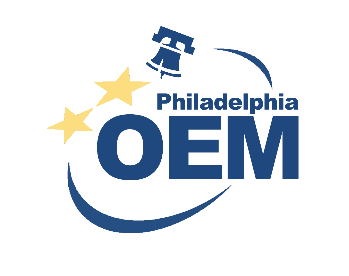 Preguntas frecuentes sobre el Plan de Mitigación de Todos los Riesgos de PhiladelphiaP: ¿Qué es el Plan de Mitigación de Riesgos?R: La mitigación de riesgos es el acto de reducir o eliminar el riesgo de catástrofes naturales, provocadas por el hombre o la tecnología. El Plan de Mitigación de Riesgos (HMP) describe los peligros provocados por el hombre y la naturaleza, como inundaciones y tormentas de invierno, que afectan a Filadelfia. El plan también contiene una lista de proyectos municipales priorizados que pueden ayudar a reducir los daños causados por los desastres antes de que ocurran. El Plan de Mitigación de Riesgos actual de la ciudad fue adoptado por el Municipio en mayo de 2022. La Oficina de Manejo de Emergencias (OEM), junto con la ciudad y los socios comunitarios, iniciarán la próxima actualización a gran escala de este plan en 2024. P: ¿Por qué es importante planificar la mitigación de riesgos?R: La mitigación es más eficaz cuando se implementa como parte de un plan coordinado. Los beneficios de la planificación de la mitigación de riesgos incluyen:  Salvar vidas y reducir los daños a la propiedad:  Al encontrar formas de reducir el riesgo antes de que ocurra un desastre, en última instancia estamos salvando vidas y previniendo daños costosos a la propiedad pública y privada.Ahorro en los costos:  Según un estudio de 2019 realizado por el Instituto Nacional de Ciencias de la Construcción, por cada dólar gastado en mitigación, se ahorran seis dólares en futuros esfuerzos de respuesta y recuperación.Oportunidad de financiación: FEMA exige un HMP actualizado cada 5 años para que Filadelfia siga siendo apta para recibir fondos de subvenciones de mitigación de FEMA, como Construcción de infraestructura y comunidades resilientes (BRIC), Asistencia para la mitigación de inundaciones (FMA) y el Programa de subvenciones para mitigación de riesgos (HMGP). Se han asignado fondos adicionales a estas subvenciones a través de la Ley de Infraestructura Bipartidista. Crear conciencia sobre los peligros y la preparación:  El proceso de planificación del HMP incluye una amplia divulgación a los socios de la ciudad y al público, creando conciencia sobre los peligros que ponen a Filadelfia en mayor riesgo y promoviendo actividades de preparación y reducción de riesgos.Generación de asociaciones: En la actualización de 2022 participaron más de 80 agencias y organizaciones que representan a agencias municipales, estatales y federales, socios del sector privado y organizaciones comunitarias. El proceso de planificación crea asociaciones que conducen a la implementación exitosa de proyectos de reducción de riesgos. 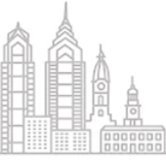 P: ¿Cuáles son las prioridades para la próxima actualización del plan?R: La equidad, la integración de nuevos datos sobre el cambio climático y el aumento de la participación pública en el proceso de planificación son las principales prioridades a lo largo de nuestra próxima actualización del plan.Obtenga más información sobre nuestras prioridades del plan 2022 en el Resumen Ejecutivo de nuestro HMP 2022.P: ¿Cuáles son los riesgos que se identifican en el Plan de Mitigación de Riesgos?R: El HMP identifica peligros y amenazas tanto naturales como causados por el hombre que representan el mayor riesgo para Filadelfia. Entre ellas se encuentran:SequíaTerremotoTemperaturas extremasInundación, inundación repentina y presa de hieloHuracán, tormenta tropical, sistema del norestePandemia y enfermedad infecciosa (Agregado en 2022)Hundimiento, sumidero (Agregado en 2022)Tornado, tormenta de vientoTormenta invernalAgresor activoColapso de edificios y estructuras Disturbio civil (Agregado en 2022)Terrorismo cibernético (Agregado en 2022)Fallas en las represasViolencia con armas (Agregado en 2022)Liberación de materiales peligrososRespuesta a la crisis de opioides (Agregado en 2022)Incendios y explosiones urbanasTerrorismo (Agregado en 2022)El OEM y los socios reevaluarán estos peligros y agregarán peligros adicionales si es necesario durante la próxima actualización del plan. P: ¿Qué podemos hacer para reducir los riesgos?R: el HMP identifica una lista priorizada de acciones de mitigación que la Ciudad puede implementar para reducir nuestro riesgo. Los tipos de proyectos identificados incluyen:Planes y reglamentaciones locales:  Estas acciones incluyen planes, ordenanzas, políticas y reglamentaciones que influyen en la forma en que se construyen y desarrollan terrenos y edificios. Proyectos de estructura e infraestructura: Estas acciones implican modificar estructuras e infraestructuras existentes para protegerlas de un peligro o eliminarlas de un área de peligro. Esto podría aplicarse a estructuras públicas o privadas, así como a instalaciones e infraestructuras cruciales. Este tipo de acción también incluye la construcción de estructuras artificiales para reducir los impactos de los peligros.Protección de los sistemas naturales: Estas acciones tienen como objetivo minimizar daños y pérdidas preservando o restaurando las funciones de los sistemas naturales.Programas de educación y concientización: Estas son acciones para informar y educar a los ciudadanos, funcionarios electos y propietarios sobre los peligros y las posibles formas de mitigarlos. P: ¿Dónde puedo obtener más información sobre el Plan de Mitigación de Riesgos y cómo participar en la próxima actualización del plan?R: Puede recibir más información sobre la actualización del Plan de Mitigación de Riesgos en el sitio web de la Oficina de Manejo de Emergencias (OEM) de Filadelfia en www.phila.gov/ready/programs/hazard-mitigation-plan/. ¿Tiene preguntas o comentarios? Póngase en contacto con OEM a oem@phila.gov. 